DérivationDérivabilité en un pointNombre dérivéDéfinition Soit une fonction   définie sur un intervalle ouvert  et a un point de.On dit que la fonctionest dérivable en a s’il existe un nombre réel   tel que      .Le nombre  s’appelle le nombre dérivé de la fonction f en a et se note  et on écritExemple : Soit  une fonction numérique définie par  Montrer que la fonction f est dérivable en  puis déduire le nombre dérivé en 1Calculons la limite suivante :  On a  Donc la fonction  est dérivable en 1 et le nombre dérivé en 1 est 4, et on écrit  Remarque : Si   alors f n’est pas dérivable en aApplication Etudier la dérivabilité de f en a dans les cas suivants :Interprétation géométrique -Equation de la tangenteIntroduction Soit f une fonction numérique, dérivable en a et soient et  deux points de la courbe. Le coefficient directeur de la droite (AM) est : . Si le point M se rapproche du point A (x tend vers a), alors la droite (AM) confondue avec la droite (T) de coefficient directeur   La droite (T) s’appelle la tangente de la courbe (Cf) en .L’équation de la droite (T) est comme suit : 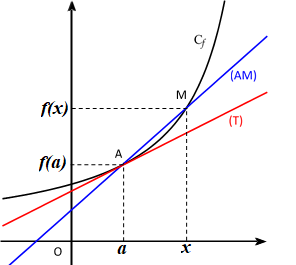 Propriété  Soit f une fonction définie sur I et dérivable en a signifié géométriquement que la courbeadmet une tangenteen   d’équation  : 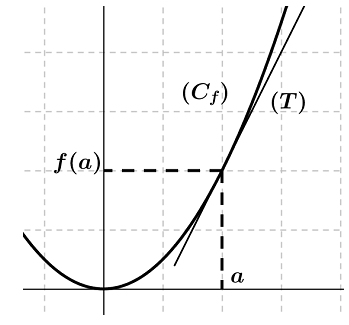 ExempleSoit  une fonction définie par  Montrons que  est dérivable en 2 puis interpréter les résultats géométriquement Donc  est dérivable en 2. Géométriquement :La courbe de la fonction admet une tangente en un point  Donc l’équation de la tangente est : Application Déterminer l’équation de la tangente de la fonction  en un point d’abscisse  dans les cas suivants :   ;      ;    ;  Dérivabilité à gauche et à droiteDéfinitionSoit  une fonction numérique définie sur I et soit .On dit queest dérivable à droite de   si .Le nombre  s’appelle le nombre dérivé de la fonction à droite de  et se note  et on écrit .On dit que est dérivable à gauche de  si .Le nombre   s’appelle le nombre dérivé de la fonction  à gauche de a et se note  et on écrit Propriété :Soit  une fonction numérique définie sur  et soit .On dit que  est dérivable en   si et seulement si   est dérivable à droite et à gauche de  etet dans ce cas on écrit  . Exemple :Soit  une fonction définie par  ;  On a    Donc  est dérivable à droite de 0 et on a .Et on a   Donc  est dérivable à gauche de 0 et on a .Or  donc  n’est pas dérivable en 0. Application On considère les fonctions suivantes :  et Etudier la Dérivabilité de la fonction  en 0 Etudier la dérivabilité de la fonction  en 2Interprétation géométriquePropriété Si est dérivable à droite de  alors  admet une demi-tangente  à droite en  d’équation   Si est dérivable à gauche de  alors  admet une demi-tangente  à gauche en  d’équation   Application:Soit  une fonction numérique définie par   Etudier la dérivabilité de la fonction  en -1Interpréter les résultats graphiquement Propriété :Soit  une fonction définie sur un intervalle ouvert  et soit  Si alors n’est pas dérivable à droite en  et  admet une demi-tangente à droite de  d’équation  dirigé vers le haut.Si alors n’est pas dérivable à droite en  et  admet une demi-tangente à droite de  d’équation  dirigé vers le bas.Si alors n’est pas dérivable à gauche en  et  admet une demi-tangente à gauche de  d’équation  dirigé vers le bas.Si alors n’est pas dérivable à gauche en  et  admet une demi-tangente à gauche de  d’équation dirigé vers le haut.Exemple :Soit  une fonction définie par  Etudions la dérivabilité de  à droite de 0On a Donc  n’est pas dérivable à droite de 0 ; donc la courbe de la fonction  admet un demi-tangente d’équation   et dirigé vers le haut.Application Soit  une fonction numérique définie par  Etudier la dérivabilité de la fonction à droite de 2 ; puis interpréter les résultats.Fonction dérivéeDérivabilité sur un intervalleDéfinition Soit  une fonction numérique définie et dérivable sur un intervalle I ouvert.On dit que  est dérivable sur I s’elle est dérivable en tout point de l’intervalle IRemarque : La fonction polynomiale est dérivable sur  La fonction rationnelle est dérivable sur tout intervalle de son ensemble de définition.La fonction de la tangente est dérivable sur  Exemples :  : est une fonction polynomiale alors est dérivable sur  : est une fonction rationnelle alors est dérivable sur  : est dérivable sur . : est dérivable sur  : est dérivable sur Fonction dérivée d’une fonction sur un intervalle DéfinitionSoit   une fonction numérique définie et dérivable sur un intervalle I.La fonction qui associée chaque nombre réel x de I par le réel  s’appelle fonction dérivée de la fonction  sur I et se note  ; et on écrit  Exemple : On considère la fonction qui est définie sur  par Soit . On a = === Donc est dérivable en  et le nombre dérivé est  (l’image de  par la fonction Par conséquent  est dérivable sur  et Application Soitfonction définie sur  par Montrer que Fonctions dérivées des fonctions usuellesExemple  On a  une fonction polynôme donc est dérivable sur  . Donc     : on a f une fonction rationnelle donc est dérivable sur  ; Donc   Opération sur les fonctions dérivées :Propriété :Si  et  deux fonctions dérivables sur un I alors la fonction :   est dérivable sur  et on a   est dérivable sur  et on a   est dérivable sur  et on a   est dérivable en tout point de  telle que   et on a  Si  est positive alors  est dérivable sur  et on a   est dérivable sur  et on a    est dérivable en tout point de  telle que  et on a  Application : Etudier la dérivabilité de la fonctionsur et déterminer sa fonction dérivée ;                      ;         ;    ;                            ;           ; Propriété Soit  une fonction dérivable sur  et soient  et  deux nombres réels. Soit  l’ensemble des nombres réel  tel que  .La fonction  est dérivable sur  et on a  Application Calculer  dans les cas suivants :           ;        ;    Dérivées successives d’une fonctionDéfinition Soit  une fonction dérivable sur I.Si  est dérivable su I alors sa dérivée s’appelle la dérivée seconde de la fonction  sur I et se note   De même on peut définir la dérivée à l’ordre n  et se note  telle que :  Application Déterminer la dérivée seconde et la troisième dérivée de la fonction Applications de la dérivationLa fonction dérivée et sens de variationsPropriété :Soit une fonction   dérivable sur un intervalleet  un élément de ISi, alors la fonction est constante sur ISi  alors la fonction f est strictement croissante sur I.Si  alors la fonction f est strictement décroissante sur I.Exemple :Soit  une fonction numérique définie et dérivable sur  par  On a On résoudre l’équation  Donc  ; Or  Donc la fonction   est croissante sur  Tableau de variations :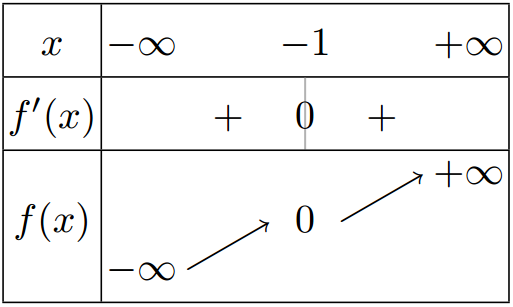 Application Etudier les variations de la fonction  dans les cas suivants :                             ;                  Extremum d’une fonction dérivablePropriété : Soit une fonction dérivable sur un intervalleet Si  admet un extremum en  alors Si  et  change le signe en  alors  admet un extremum en  .Remarque :Si n’implique pas forcément que  admet un extremum en .Si  alors la courbe de la fonction  admet une tangente horizontale en un point  Exemple : On considère la fonction f définie et dérivable sur  par  On a  Or  ; alors le signe de  est le signe de   Ou  Tableau de variations 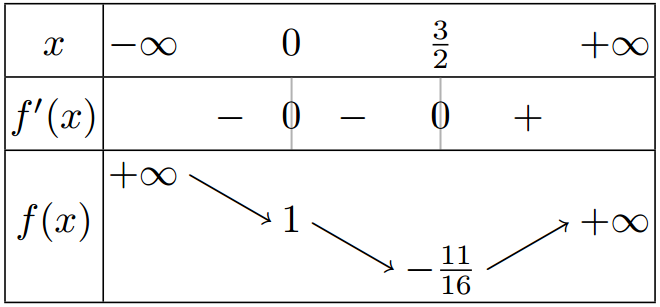 On a  mais  n’est pas un extremum car  ne change pas le signe en 0 et  Change le signe en  donc  admet une valeur minimale (extremum) en  qui est  .Application Soit  une fonction numérique définie par  .Déterminer l’ensemble de définition de la fonction  .Déterminer  pour tout Etudier les variations de la fonction Dresser le tableau de variations de la fonction  .Déduire les extremums de la fonction .Equation différentielle Définition Soit  Une équation différentielle, est toute équation  dont l’inconnu est la fonction et sa dérivée secondaire. , toute fonction dérivable deux fois sur   et vérifie l’égalité   s’appelle la solution d’équation différentielle  .Exemple :  : Est une équation différentielle telle que  Propriété Soit La solution générale de l’équation différentielle est l’ensemble des fonctions définies surpar : où  et Application Résoudre les équations différentielles suivantes :                 ;                                 ;                                ;     ;   ;        ;   Fonction  La dérivée   ;  ; ( ) ; ; 